Depuis début juillet,  les travaux de façade au chemin de la Ferme ont commencé pour se terminer en Automne 2019.  En ce moment, il y a la pose de l’isolant sur la façade du 15 au 19 chemin de la Ferme.  Une toile en fibre de verre, une couche d’enduit  et une couche de finition viendront compléter l’isolation.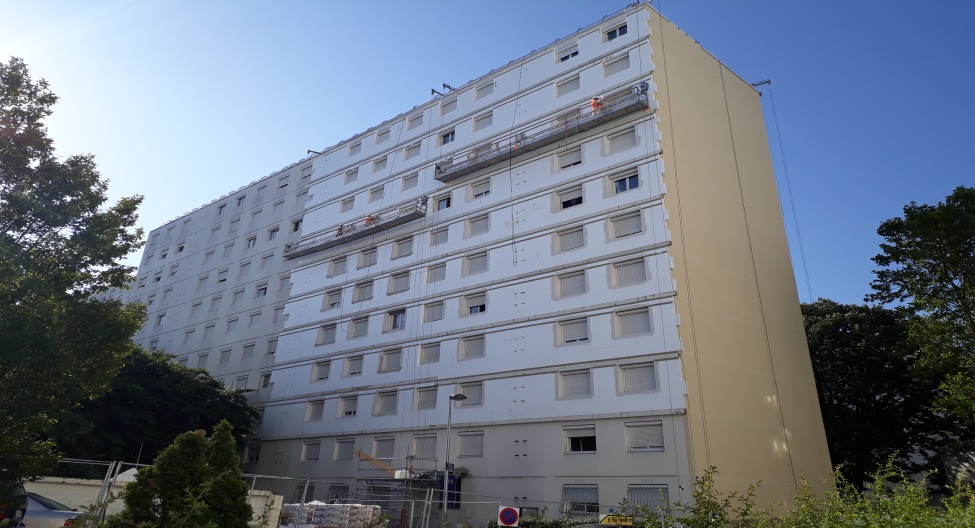 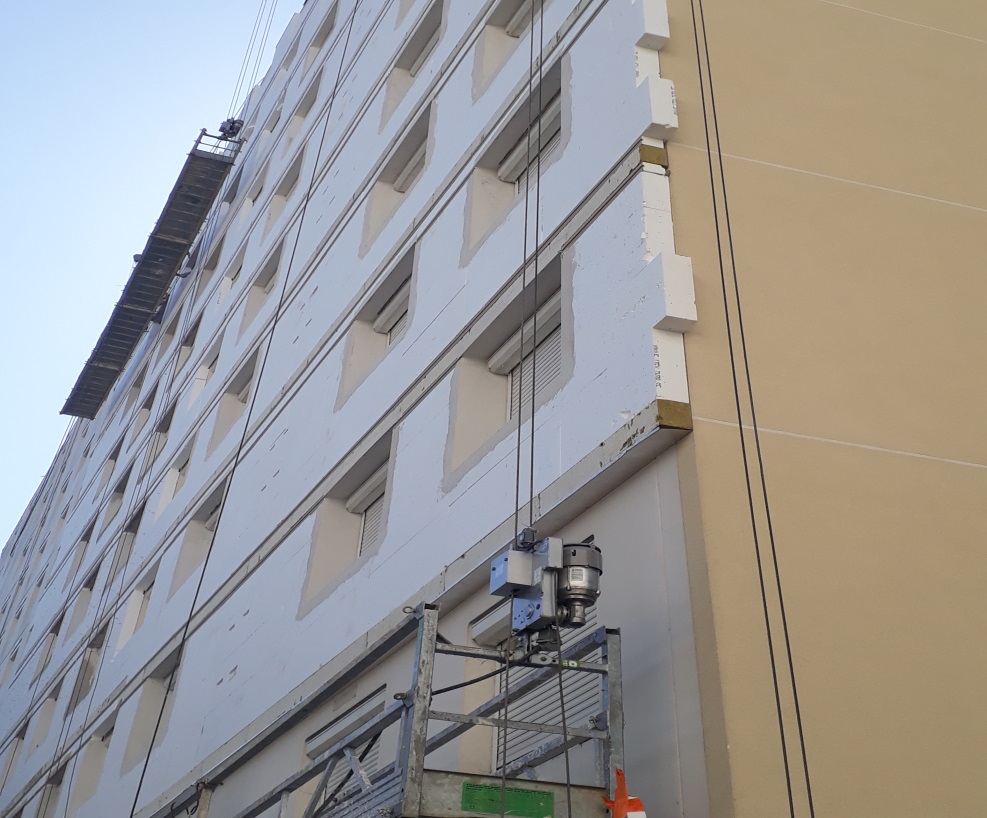 